DSWD DROMIC Report #4 on the Armed Conflict in San Jose de Buan, Western Samaras of 26 March 2019, 4PMSUMMARYOn 08 March 2019 at about 8PM, an armed conflict transpired in Brgy. Hagbay, San Jose de Buan, Western Samar which resulted to displacement of families and individuals in the area.Source: DSWD-FO VIIIStatus of Affected Families / PersonsA total of 247 families or 988 persons were affected by the armed conflict in San Jose de Buan, Western Samar (see Table 1).Table 1. Number of Affected Families / PersonsNote: The decrease in the number of affected families and persons is due to the validation conducted.Source: DSWD-FO VIIIStatus of Displaced Families/ PersonsThere are 242 families or 968 persons who are currently staying at the Poblacion Covered Court and Poblacion Market Site (see Table 2).Table 2. Number of Displaced Families / Persons Inside Evacuation CenterNote: Ongoing assessment and validation.Source: DSWD-FO VIII2 families or 8 persons are temporarily staying with relatives (see Table 3).Table 3. Number of Displaced Families / Persons Outside Evacuation CenterNote: Ongoing assessment and validation.Source: DSWD-FO VIIIAssistance ProvidedA total of ₱125,313.00 worth of assistance was provided by DSWD to the affected families (see Table 4).Table 4. Cost of Assistance Provided to Affected Families / PersonsNote: Ongoing assessment and validation.Source: DSWD-FO VIIISITUATIONAL REPORTDSWD-DRMBDSWD-FO VIII*****The Disaster Response Operations Monitoring and Information Center (DROMIC) of the DSWD-DRMB continues to closely coordinate with DSWD-FO VIII for significant disaster response updates and assistance provided.KIM AUSTIN A. ASPILLAGAReleasing Officer PHOTO DOCUMENTATIONDisplaced families at the Poblacion Covered Court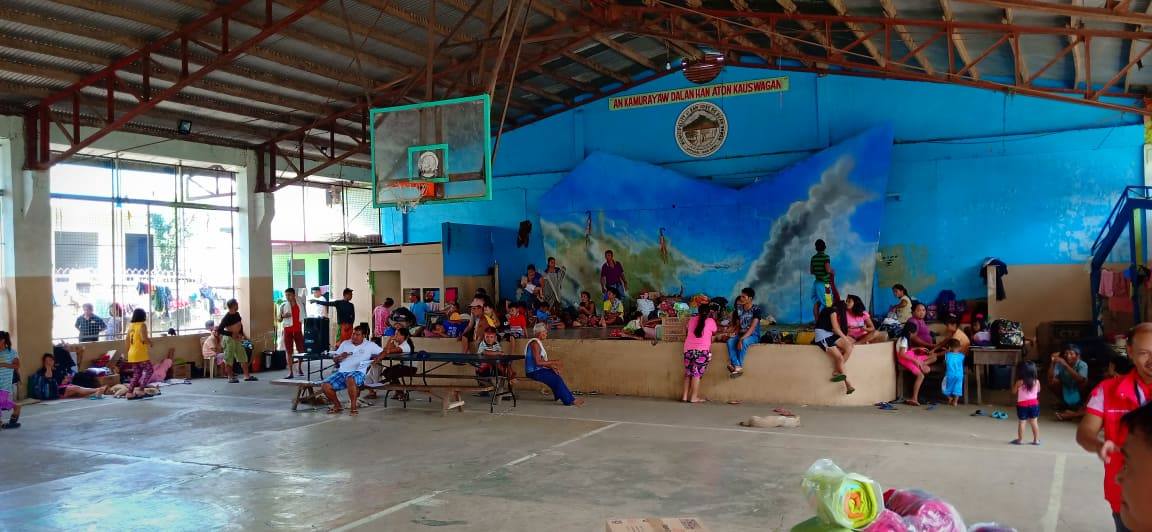 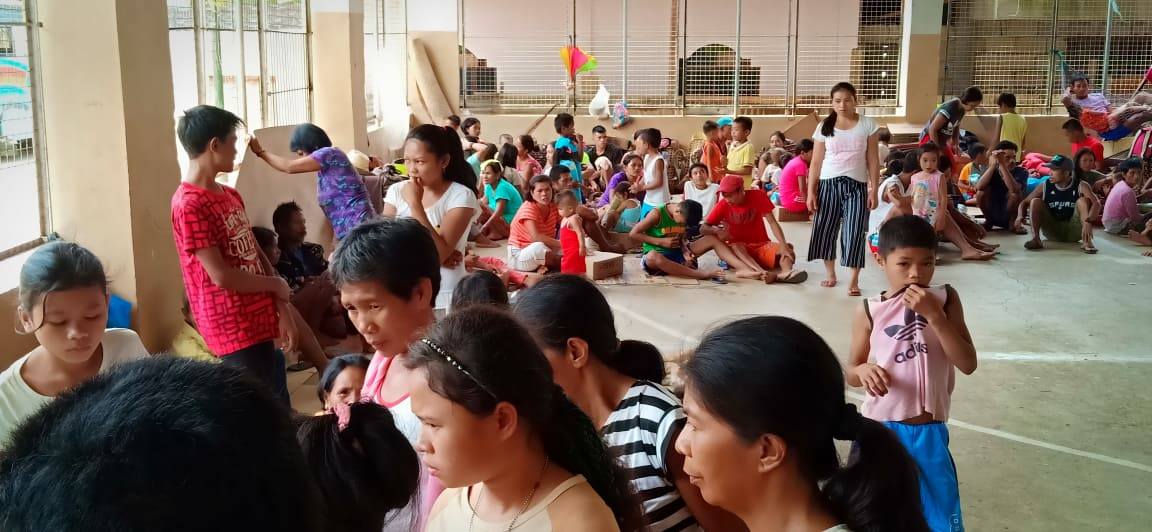 Distribution of Family Food Packs (FFPs) and blanket last 21 March 2019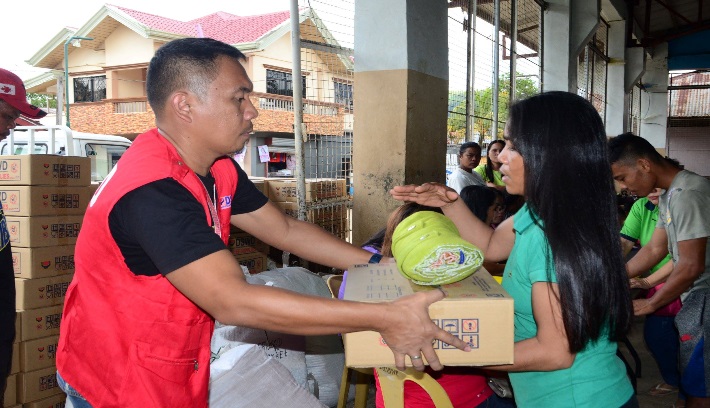 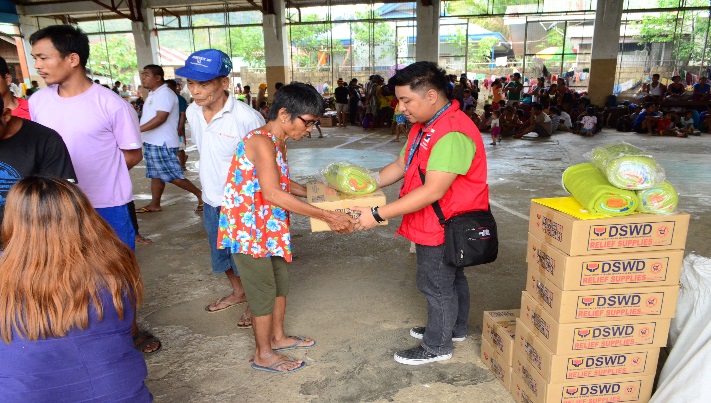 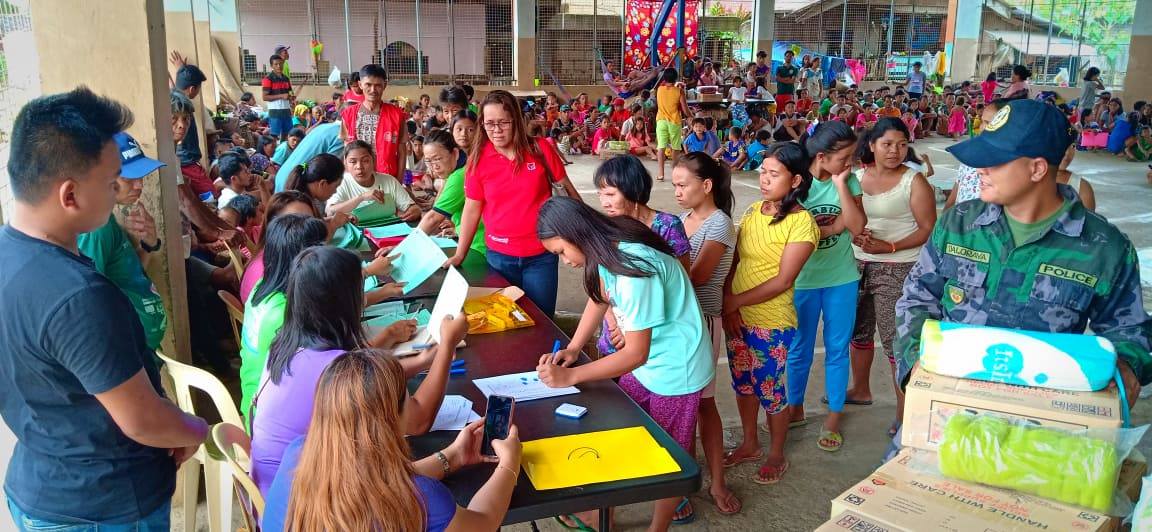 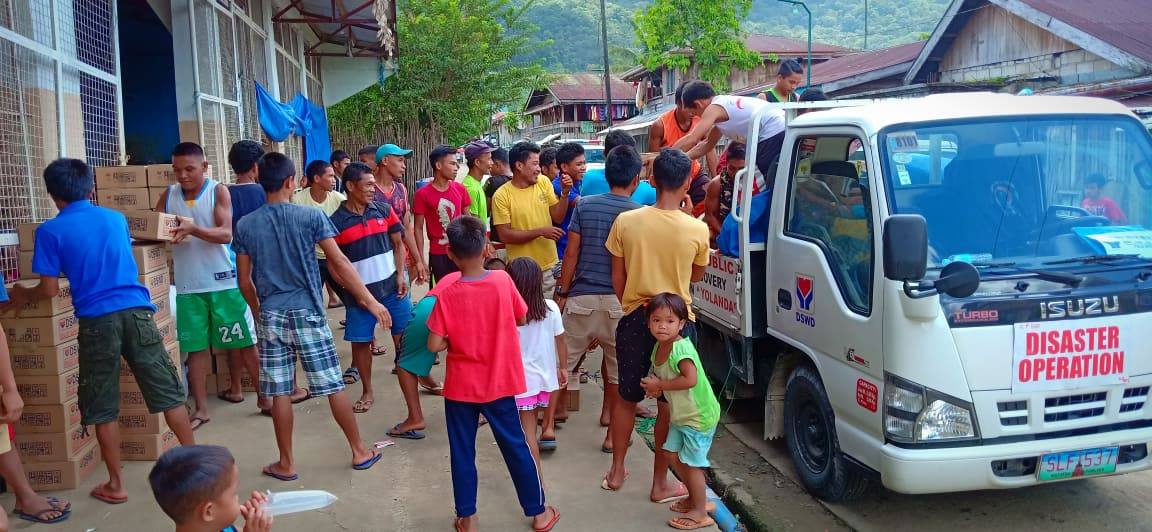 REGION / PROVINCE / MUNICIPALITY REGION / PROVINCE / MUNICIPALITY  NUMBER OF AFFECTED  NUMBER OF AFFECTED  NUMBER OF AFFECTED REGION / PROVINCE / MUNICIPALITY REGION / PROVINCE / MUNICIPALITY  Barangays  Families  Persons GRAND TOTALGRAND TOTAL 3  247  988 REGION VIIIREGION VIII 3  247  988 Western SamarWestern Samar 3  247  988 San Jose de Buan3 247 988 REGION / PROVINCE / MUNICIPALITY REGION / PROVINCE / MUNICIPALITY  NUMBER OF EVACUATION CENTERS (ECs)  NUMBER OF EVACUATION CENTERS (ECs)  INSIDE ECs  INSIDE ECs  INSIDE ECs  INSIDE ECs REGION / PROVINCE / MUNICIPALITY REGION / PROVINCE / MUNICIPALITY  NUMBER OF EVACUATION CENTERS (ECs)  NUMBER OF EVACUATION CENTERS (ECs)  INSIDE ECs  INSIDE ECs  INSIDE ECs  INSIDE ECs REGION / PROVINCE / MUNICIPALITY REGION / PROVINCE / MUNICIPALITY  NUMBER OF EVACUATION CENTERS (ECs)  NUMBER OF EVACUATION CENTERS (ECs)  Families  Families  Persons  Persons REGION / PROVINCE / MUNICIPALITY REGION / PROVINCE / MUNICIPALITY  CUM  NOW  CUM  NOW  CUM  NOW GRAND TOTALGRAND TOTAL2 2  245  242  980  968 REGION VIIIREGION VIII2 2  245  242  980  968 Western SamarWestern Samar2 2  245  242  980  968 San Jose de Buan 2 2 245 242 980 968 REGION / PROVINCE / MUNICIPALITY REGION / PROVINCE / MUNICIPALITY  OUTSIDE ECs  OUTSIDE ECs  OUTSIDE ECs  OUTSIDE ECs REGION / PROVINCE / MUNICIPALITY REGION / PROVINCE / MUNICIPALITY  Families  Families  Persons  Persons REGION / PROVINCE / MUNICIPALITY REGION / PROVINCE / MUNICIPALITY  CUM  NOW  CUM  NOW GRAND TOTALGRAND TOTAL 2 288Region VIIIRegion VIII 2288Western SamarWestern Samar 2 288San Jose de Buan2288REGION / PROVINCE / MUNICIPALITYREGION / PROVINCE / MUNICIPALITY TOTAL COST OF ASSISTANCE TOTAL COST OF ASSISTANCE TOTAL COST OF ASSISTANCE TOTAL COST OF ASSISTANCE TOTAL COST OF ASSISTANCEREGION / PROVINCE / MUNICIPALITYREGION / PROVINCE / MUNICIPALITY DSWD LGU NGOsOTHERS GRAND TOTALGRAND TOTALGRAND TOTAL 125,313.00-- - 125,313.00Region VIIIRegion VIII125,313.00-- -125,313.00Western SamarWestern Samar125,313.00-- -125,313.00San Jose de Buan125,313.00--- 125,313.00DATESITUATIONS / ACTIONS UNDERTAKEN26 March 2019The Disaster Response Operations Monitoring and Information Center (DROMIC) of the DSWD-DRMB continues to closely coordinate with DSWD-FO VIII for significant reports on the status of affected families, assistance, and relief efforts.DATESITUATIONS / ACTIONS UNDERTAKEN26 March 2019The DSWD Field Office VIII through the Disaster Response Management Division will transport additional augmentation assistance for the displaced families consisting 255 Family Food Packs and 150 pcs. of blankets early tomorrow. DROMIC Focal Person is continuously coordinating updates of this incident with the SWADT and MDRRMC. Regional Resource Operation Section (RROS) is preparing the F/NFI’s for delivery to San Jose de Buan.